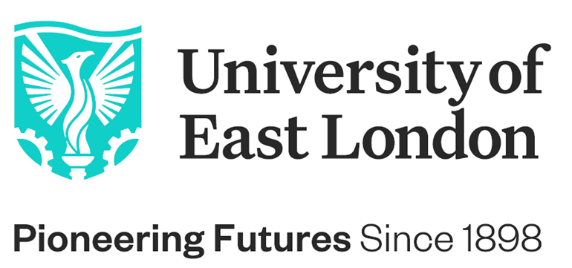 JOB DESCRIPTIONJob title: 		Lecturer/Senior Lecturer in Physical and 
Computational ChemistrySchool:		HSB – Health, Sport and Bioscience	Location:		StratfordGrade:			Lecturer/Senior LecturerResponsible to:    	Head of Bioscience	Liaison with:         	Prospective students, University staff, local employers, other professional and academic organisationsNever Not Moving ForwardBuild your career, follow your passion, be inspired by our environment of success. #BeTheChangeThe University of East London is one of the most diverse and vibrant universities in the global capital. Our pioneering and forward-thinking vision is making a positive and significant impact to the communities we serve, inspiring both our staff and students to reach their full potential.  Born in 1898 to serve the skills needs of the 2nd industrial revolution, the University of East London has commenced Year 3 of its transformational 10-year Vision 2028 strategic plan led by our Vice-Chancellor & President, Professor Amanda Broderick, to advance Industry 4.0 careers-1st education. We have a clear route-map to provide a springboard for the jobs and opportunities of the future; drive diversity in the 4.0 talent pipeline - working in partnership to promote talent wherever it is found; and to create an inclusive and sustainable, green future. We are looking for forward-thinking, innovative, curious, high-energy, self-aware people who are passionate about making a positive difference and who will thrive in an inclusive and diverse University community who are never not moving forwards.  As one of the most socially inclusive and international Universities and comprising one of the most diverse staff populations in the UK (50% of our professoriate identify from black or minority ethnic backgrounds), we are hugely proud of our track record in reducing inequalities (ranked 1st in the UK & 2nd globally, Times Higher Education Global Impact Rankings, 2020) and our commitment to equality, diversity and inclusion is at the heart of Vision 2028.  We are building an environment of success where colleagues are supported to achieve, and our community can flourish and thrive. We are an accredited Investors in People Award Institution and have achieved the Investors in People Health and Wellbeing Award. With Athena Swan Awards and being one of a small number of Universities to have achieved the Race Equality Charter Award, we continue on our journey to address and reduce barriers to opportunity. So, if you are looking to build your career in a dynamic, inclusive and performance-focused team and are inspired by our environment and drive for success, we want you to apply to join the University of East London. We are looking for inspirational individuals who have a passion to make a positive difference to people and planet, creating a more sustainable future for everyone.  THE SCHOOL AND DEPARTMENT:Based at our Docklands and Stratford campuses, the School of Health, Sport and Bioscience has experienced considerable growth over the last 5 years, approximately 10-15% per annum, and has now grown to over 2,500 students. In addition, we are currently rapidly developing our postgraduate and research programmes involving wide collaboration in the UK and overseas. Owing to this continued success and our increasing student numbers, we are looking for vibrant and ambitious individuals to help us realise our vision for the future. Such individuals will have the opportunity to develop and grow with the School and University.The School of Health, Sport and Bioscience brings together UEL’s innovative research and teaching in the subject areas of Sport, Bioscience, Allied Health Professions (Professional Health Sciences), Nursing and Health Studies. From the recent REF we are the top modern University in London for Unit 3, 8th in the country and in the top 50% of all submissions across the country, with the majority of our research judged at international or international excellence with some world-leading outputs. Current key research themes focus on the management of chronic diseases and development of new therapies. Such research is carried out in close collaboration with international and national partners, including local NHS Trusts. The School has invested heavily in the Department of Bioscience and our laboratories are modern and suitably equipped to provide a high quality, internationally excellent teaching and research environment. We offer a range of opportunities to our students through our links with employers, local NHS, profession bodies and other organisations. Our strong research profile in the Biosciences area is focused around three distinct research groups: The Medicines Research Group, with an active programme around rational drug design, anti-inflammatory, anti-cancer and antimicrobial phytopharmaceuticals, pre-clinical in vitro toxicity testing and addiction neurobiology; Infection and Immunity Group, working on genomic sequences and relevance of various human and animal parasites, immunological mechanisms of disease focused on the study of disease mechanisms of major economic and health impact; Clinical Research Group, currently focusing on translational and clinical applied health research in arthritis and inflammatory bowel disease.  In addition, we have a growing interest in exploitation of our research and are keen to develop research into biotechnology. We also engaged in an active programme to improve our student experience and success rates, our NSS responses and our league table standing.We are currently investing further in the Department employing new Lecturers or Senior Lecturers teaching within our Foundation, BSc and MSc courses to further enhance our current provision increasing our progression and retention. A strong focus and commitment to the enhancement of teaching, student experience and progression is thus required from any appointees. JOB PURPOSE:The post holder will participate in the delivery of teaching for courses held within the Department of Biosciences, in particular the BSc (Hons) Chemistry and BSc (Hons)/MSc Pharmaceutical Science courses. As well as teaching the post-holder will work closely with the respective course leaders and associated deliver teams to support the management and administration of existing modules and courses and development of curriculum for new modules and courses.As a member of the academic team, the post holder will assist with, contribute to and potentially lead in the development of academic, scholarly, outreach, research and/or knowledge exchange activities within department, school and wider university aiming to enhance UEL’s reputation, international recognition and metrics or outputs for the periodic excellence framework assessments.Further DetailsFurther details of the Department of Biosciences are available at:https://www.uel.ac.uk/subjects/subject-areas/medical-sciencesMAIN DUTIES  RESPONSIBILITIES: Teaching and LearningContribute to the design development and delivery of modules related to Chemistry and Bioscience within the School of Health, Sport and Bioscience.Develop high quality teaching and learning materials, on campus and via blended delivery to support the delivery of Chemistry, Pharmaceutical Science and other Bioscience modules/programmes with particular focus on Physical Chemistry and other related topics in chemistry.Consistently and proactively deliver innovative and inclusive teaching, learning and assessment strategies that enhance the student learning experience to students on the Chemistry, Pharmaceutical Science and other Bioscience degrees and/or other courses within the School of Health, Sport and Bioscience. Support our diverse student body through various means, acting as personal tutor, monitoring their progression and achievement and through supporting learning gain.Work in partnership with the programme team, clinical practice staff, and service users to deliver high quality modules/courses relevant to the needs of service users and their carers/families/significant others.Support engagement with partner organizations and other stakeholders, and support learners and placement facilitators/mentors in practice.Research and Knowledge ExchangeSupport and contribute to applied research, professional practice and other scholarly activity in the field of Chemistry as part of the school’s academic development programme.Take responsibility for ensuring personal academic and professional development within the field of Chemistry and educational practice is maintained.Contribute to knowledge transfer and dissemination of research findings and advance the academic debate in the area of expertise.Other  Contribute to university activities, particularly those intended to enhance the student experience and improve the awarding gap.Participate and actively engage in university activities, including Open Days, school/college meetings, committees and assessment boards. Be involved in the recruitment and selection process of students and staff commensurate with the grade of Lecturer or Senior Lecturer.Work with external partners, professional bodies and organisations promoting the university. In conjunction with the Head of Department, and Course Leaders identify and secure suitable student placements for practice-based learningContribute to the planning and implementation of the organisational strategy at school and subject level.To work within the university’s equal opportunities policies and procedure and actively promote equality, diversity and inclusion. To undertake such duties as may be assigned by the Head of Department.PERSON SPECIFICATIONEDUCATION, QUALIFICATIONS AND ACHIEVEMENTS:Essential criteria;Honours degree and a PhD in a relevant area of Chemistry with specific focus on Physical and Computational Chemistry (A/C)Desirable criteria;Certificate in Teaching and Learning in Higher Education and/or Fellow/Senior Fellow status with the HEA and/or equivalent demonstrable experience/qualification (A/C)Fellowship of the Royal Society of Chemistry (A/C)KNOWLEDGE AND EXPERIENCE: Essential criteria;Good knowledge base in Chemistry with specific focus in the areas of Physical and Computational Chemistry. (A/P/I)Experience of teaching UG and PG students (preferably within the UK) or, alternatively, supervision or first-hand experience of research students and staff in a relevant area within the UK. (A/P/I)Desirable criteria;Development of curricula in Chemistry with particular focus on Physical and Computational Chemistry. (A/P/I)SKILLS AND ABILITIES:Essential criteria;Excellent IT, communication and presentation skills allowing high quality delivery of teaching session both on campus and online. (A/P/I)Ability to take the initiative, work with others, monitor own work programme and proactively meet deadlines. (A/P/I)Ability to work collaboratively with students and staff to improve the experience of all.  Ability to develop good professional relationships with colleagues, employers, other outside agencies, alongside a flexible approach to working hours (i.e. evening and weekend work as needed, sometimes at short notice). (A/P/I)Understanding of, and commitment to, improving student experience and effective learning. (A/P/I)PERSONAL ATTRIBUTES/QUALITIES:Essential criteria;Commitment to, and understanding of, equal opportunities issues within a diverse and multicultural environment (A/P/I)Criteria tested by Key: A = Application form        C = Certification        I = InterviewP = PresentationT = Test